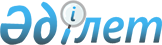 О некоторых вопросах организации и проведения санитарно-противоэпидемических и санитарно-профилактических мероприятийПриказ Министра здравоохранения Республики Казахстан от 5 июля 2020 года № ҚР ДСМ-78/2020. Зарегистрирован в Министерстве юстиции Республики Казахстан 6 июля 2020 года № 20935.
      В соответствии с пунктом 6 статьи 144 и подпунктом 26) пункта 2 статьи 145 Кодекса Республики Казахстан от 18 сентября 2009 года "О здоровье народа и системе здравоохранения", ПРИКАЗЫВАЮ:
      1. Утвердить:
      1) Санитарные правила "Санитарно-эпидемиологические требования к организации и проведению санитарно-противоэпидемических, санитарно-профилактических мероприятий по предупреждению возникновения угрозы распространения коронавирусной инфекции" согласно приложению 1 к настоящему приказу;
      2) перечень некоторых приказов Министерства здравоохранения Республики Казахстан и Министерства национальной экономики Республики Казахстан, в которые вносятся изменения и дополнения, согласно приложению 2 к настоящему приказу.
      2. Комитету контроля качества и безопасности товаров и услуг Министерства здравоохранения Республики Казахстан в установленном законодательством Республики Казахстан порядке обеспечить:
      1) государственную регистрацию настоящего приказа в Министерстве юстиции Республики Казахстан;
      2) размещение настоящего приказа на интернет-ресурсе Министерства здравоохранения Республики Казахстан.
      3. Контроль за исполнением настоящего приказа возложить на курирующего вице-министра здравоохранения Республики Казахстан.
      4. Настоящий приказ вводится в действие со дня его первого официального опубликования. Санитарные правила "Санитарно-эпидемиологические требования к организации и проведению санитарно-противоэпидемических, санитарно-профилактических мероприятий по предупреждению возникновения угрозы распространения коронавирусной инфекции"
      Сноска. Приложение 1 утратило силу приказом и.о. Министра здравоохранения РК от 27.05.2021 № ҚР ДСМ -47 (вводится в действие по истечении десяти календарных дней после дня его первого официального опубликования). Перечень некоторых приказов Министерства здравоохранения Республики Казахстан и Министерства национальной экономики Республики Казахстан, в которые вносятся изменения и дополнения
      1. Утратил силу приказом Министра здравоохранения РК от 19.08.2021 № ҚР ДСМ-81 (вводится в действие по истечении десяти календарных дней после дня его первого официального опубликования).
      2. Утратил силу приказом Министра здравоохранения РК от 23.09.2021 № ҚР ДСМ - 98 (вводится в действие по истечении шестидесяти календарных дней после дня его первого официального опубликования).
      3. Утратил силу приказом Министра здравоохранения РК от 03.08.2021 № ҚР ДСМ-72 (вводится в действие по истечении шестидесяти календарных дней после дня его первого официального опубликования).
      4. Утратил силу приказом Министра здравоохранения РК от 16.06.2021 № ҚР ДСМ - 49 (вводится в действие по истечении десяти календарных дней после дня его первого официального опубликования).
      5. Утратил силу приказом Министра здравоохранения РК от 26.07.2022 № ҚР ДСМ-67 (вводится в действие по истечении десяти календарных дней после дня его первого официального опубликования).
      6. Утратил силу приказом Министра здравоохранения РК от 11.08.2020 № ҚР ДСМ -96/2020 (вводится в действие по истечении десяти календарных дней после дня его первого официального опубликования).
      7. Утратил силу приказом Министра здравоохранения РК от 04.08.2021 № ҚР ДСМ -73 (вводится в действие по истечении шестидесяти календарных дней после дня его первого официального опубликования).
      8. Утратил силу приказом Министра здравоохранения РК от 11.01.2021 № ҚР ДСМ-5 (вводится в действие по истечении двадцати одного календарного дня после дня его первого официального опубликования).
      9. Утратил силу приказом Министра здравоохранения РК от 05.08.2021 № ҚР ДСМ-76 (вводится в действие по истечении шестидесяти календарных дней после дня его первого официального опубликования).
      10. Утратил силу приказом Министра здравоохранения РК от 09.07.2021 № ҚР ДСМ-59 (вводится в действие по истечении шестидесяти календарных дней после дня его первого официального опубликования).
      11. Утратил силу приказом и.о. Министра здравоохранения РК от 10.08.2022 № ҚР ДСМ-78 (вводится в действие по истечении десяти календарных дней после дня его первого официального опубликования).
      12. Утратил силу приказом Министра здравоохранения РК от 17.02.2022 № ҚР ДСМ-16 (вводится в действие по истечении десяти календарных дней после дня его первого официального опубликования).
      13. Утратил силу приказом и.о. Министра здравоохранения РК от 25.12.2020 № ҚР ДСМ-331/2020 (вводится в действие по истечении двадцати одного календарного дня после дня его первого официального опубликования).
      14. Утратил силу приказом Министра здравоохранения РК от 16.06.2022 № ҚР ДСМ-52 (вводится в действие по истечении десяти календарных дней после дня его первого официального опубликования).
      Сноска. Приложение 2 исключено приказом Министра здравоохранения РК от 19.08.2021 № ҚР ДСМ-81 (вводится в действие по истечении десяти календарных дней после дня его первого официального опубликования).
      Сноска. Приложение 3 утратило силу приказом Министра здравоохранения РК от 23.09.2021 № ҚР ДСМ - 98 (вводится в действие по истечении шестидесяти календарных дней после дня его первого официального опубликования).
      Сноска. Приложение 4 утратило силу приказом Министра здравоохранения РК от 23.09.2021 № ҚР ДСМ - 98 (вводится в действие по истечении шестидесяти календарных дней после дня его первого официального опубликования).
      Сноска. Приложение 5 утратило силу приказом Министра здравоохранения РК от 23.09.2021 № ҚР ДСМ - 98 (вводится в действие по истечении шестидесяти календарных дней после дня его первого официального опубликования).
      Сноска. Приложение 6 утратило силу приказом Министра здравоохранения РК от 03.08.2021 № ҚР ДСМ-72 (вводится в действие по истечении шестидесяти календарных дней после дня его первого официального опубликования).
      Сноска. Приложение 7 утратило силу приказом Министра здравоохранения РК от 03.08.2021 № ҚР ДСМ-72 (вводится в действие по истечении шестидесяти календарных дней после дня его первого официального опубликования).
      Сноска. Приложение 8 утратило силу приказом Министра здравоохранения РК от 03.08.2021 № ҚР ДСМ-72 (вводится в действие по истечении шестидесяти календарных дней после дня его первого официального опубликования).
      Сноска. Приложение 9 утратило силу приказом Министра здравоохранения РК от 16.06.2021 № ҚР ДСМ - 49 (вводится в действие по истечении десяти календарных дней после дня его первого официального опубликования).
      Сноска. Приложение 10 утратило силу приказом Министра здравоохранения РК от 26.07.2022 № ҚР ДСМ-67 (вводится в действие по истечении десяти календарных дней после дня его первого официального опубликования).
      Сноска. Приложение 11 утратило силу приказом Министра здравоохранения РК от 26.07.2022 № ҚР ДСМ-67 (вводится в действие по истечении десяти календарных дней после дня его первого официального опубликования).
      Сноска. Приложение 12 утратило силу приказом Министра здравоохранения РК от 26.07.2022 № ҚР ДСМ-67 (вводится в действие по истечении десяти календарных дней после дня его первого официального опубликования).
      Сноска. Приложение 13 утратило силу приказом Министра здравоохранения РК от 26.07.2022 № ҚР ДСМ-67 (вводится в действие по истечении десяти календарных дней после дня его первого официального опубликования).
      Сноска. Приложение 14 утратило силу приказом Министра здравоохранения РК от 26.07.2022 № ҚР ДСМ-67 (вводится в действие по истечении десяти календарных дней после дня его первого официального опубликования).
      Сноска. Приложение 15 утратило силу приказом Министра здравоохранения РК от 26.07.2022 № ҚР ДСМ-67 (вводится в действие по истечении десяти календарных дней после дня его первого официального опубликования).
      Сноска. Приложение 16 утратило силу приказом Министра здравоохранения РК от 26.07.2022 № ҚР ДСМ-67 (вводится в действие по истечении десяти календарных дней после дня его первого официального опубликования). Санитарно-эпидемиологические требования к зонированию и усиленному санитарно-дезинфекционному режиму 
      Сноска. Приложение 17 утратило силу приказом Министра здравоохранения РК от 11.08.2020 № ҚР ДСМ -96/2020 (вводится в действие по истечении десяти календарных дней после дня его первого официального опубликования). Санитарно-эпидемиологические требования к карантинным стационарам для изоляции лиц, контактировавших с больным инфекционными заболеваниями, в том числе COVID-19
      Сноска. Приложение 18 утратило силу приказом Министра здравоохранения РК от 11.08.2020 № ҚР ДСМ -96/2020 (вводится в действие по истечении десяти календарных дней после дня его первого официального опубликования). Санитарно-эпидемиологические требования к деятельности стоматологических клиник на период введения ограничительных мероприятий, в том числе карантина
      Сноска. Приложение 19 утратило силу приказом Министра здравоохранения РК от 11.08.2020 № ҚР ДСМ -96/2020 (вводится в действие по истечении десяти календарных дней после дня его первого официального опубликования). Санитарно-эпидемиологические требования к инфекционной безопасности медицинского персонала
      Сноска. Приложение 20 утратило силу приказом Министра здравоохранения РК от 11.08.2020 № ҚР ДСМ -96/2020 (вводится в действие по истечении десяти календарных дней после дня его первого официального опубликования).
      Сноска. Приложение 21 утратило силу приказом Министра здравоохранения РК от 04.08.2021 № ҚР ДСМ -73 (вводится в действие по истечении шестидесяти календарных дней после дня его первого официального опубликования). Противоэпидемическая укладка для проведения санитарно-противоэпидемических мероприятий при выявлении больного или подозрительного на заражение карантинным заболеванием
      Сноска. Приложение 22 утратило силу приказом Министра здравоохранения РК от 11.01.2021 № ҚР ДСМ-5 (вводится в действие по истечении двадцати одного календарного дня после дня его первого официального опубликования). Нормы оснащенности инвентарем и средствами гигиены
      Сноска. Приложение 23 утратило силу приказом Министра здравоохранения РК от 11.01.2021 № ҚР ДСМ-5 (вводится в действие по истечении двадцати одного календарного дня после дня его первого официального опубликования). Санитарно-эпидемиологические требования к работе организаций, осуществляющих пассажирские перевозки (общественный автомобильный транспорт) на период введения ограничительных мероприятий, в том числе карантина
      Сноска. Приложение 24 утратило силу приказом Министра здравоохранения РК от 11.01.2021 № ҚР ДСМ-5 (вводится в действие по истечении двадцати одного календарного дня после дня его первого официального опубликования).
      Сноска. Приложение 25 исключено приказом Министра здравоохранения РК от 05.08.2021 № ҚР ДСМ-76 (вводится в действие по истечении шестидесяти календарных дней после дня его первого официального опубликования).
      Сноска. Приложение 26 утратило силу приказом Министра здравоохранения РК от 09.07.2021 № ҚР ДСМ-59 (вводится в действие по истечении шестидесяти календарных дней после дня его первого официального опубликования).
      Сноска. Приложение 27 утратило силу приказом и.о. Министра здравоохранения РК от 10.08.2022 № ҚР ДСМ-78 (вводится в действие по истечении десяти календарных дней после дня его первого официального опубликования).
      Сноска. Приложение 28 утратило силу приказом и.о. Министра здравоохранения РК от 10.08.2022 № ҚР ДСМ-78 (вводится в действие по истечении десяти календарных дней после дня его первого официального опубликования).
      Сноска. Приложение 29 утратило силу приказом Министра здравоохранения РК от 17.02.2022 № ҚР ДСМ-16 (вводится в действие по истечении десяти календарных дней после дня его первого официального опубликования).
      Сноска. Приложение 30 утратило силу приказом Министра здравоохранения РК от 17.02.2022 № ҚР ДСМ-16 (вводится в действие по истечении десяти календарных дней после дня его первого официального опубликования). Санитарно-эпидемиологические требования по использованию и утилизации средств индивидуальной защиты
      Сноска. Приложение 31 утратило силу приказом и.о. Министра здравоохранения РК от 25.12.2020 № ҚР ДСМ-331/2020 (вводится в действие по истечении двадцати одного календарного дня после дня его первого официального опубликования).
      Сноска. Приложение 32 утратило силу приказом Министра здравоохранения РК от 16.06.2022 № ҚР ДСМ-52 (вводится в действие по истечении десяти календарных дней после дня его первого официального опубликования).
					© 2012. РГП на ПХВ «Институт законодательства и правовой информации Республики Казахстан» Министерства юстиции Республики Казахстан
				
      Министр здравоохранения Республики Казахстан 

А. Цой
Приложение к приказу 
Министра здравоохранения
Республики Казахстан
от 5 июля 2020 года
№ ҚР ДСМ-78/2020Приложение 2 к приказу 
Министра здравоохранения
Республики Казахстан
от 5 июля 2020 года
№ ҚР ДСМ-78/2020Приложение 2 
к Перечню некоторых приказов 
Министерства здравоохранения 
Республики Казахстан и 
Министерства национальной экономики 
Республики Казахстан, в 
которые вносятся 
изменения и дополненияПриложение 3 
к Перечню некоторых приказов 
Министерства здравоохранения 
Республики Казахстан и 
Министерства национальной экономики 
Республики Казахстан, в 
которые вносятся
 изменения и дополненияПриложение 4 
к Перечню некоторых приказов 
Министерства здравоохранения 
Республики Казахстан и 
Министерства национальной экономики 
Республики Казахстан, в 
которые вносятся
 изменения и дополненияПриложение 5 
к Перечню некоторых приказов 
Министерства здравоохранения 
Республики Казахстан и 
Министерства национальной экономики 
Республики Казахстан, в 
которые вносятся
 изменения и дополненияПриложение 6
к Перечню некоторых приказов 
Министерства здравоохранения 
Республики Казахстан и 
Министерства национальной экономики 
Республики Казахстан, в 
которые вносятся
 изменения и дополненияПриложение 7
к Перечню некоторых приказов 
Министерства здравоохранения 
Республики Казахстан и 
Министерства национальной экономики 
Республики Казахстан, в 
которые вносятся 
изменения и дополненияПриложение 8
к Перечню некоторых приказов 
Министерства здравоохранения 
Республики Казахстан и 
Министерства национальной экономики 
Республики Казахстан, в 
которые вносятся 
изменения и дополненияПриложение 9
к Перечню некоторых приказов 
Министерства здравоохранения 
Республики Казахстан и 
Министерства национальной экономики 
Республики Казахстан, в 
которые вносятся 
изменения и дополненияПриложение 10
к Перечню некоторых приказов 
Министерства здравоохранения 
Республики Казахстан и 
Министерства национальной экономики 
Республики Казахстан, в 
которые вносятся 
изменения и дополненияПриложение 11
к Перечню некоторых приказов 
Министерства здравоохранения 
Республики Казахстан и 
Министерства национальной экономики 
Республики Казахстан, в 
которые вносятся 
изменения и дополненияПриложение 12
к Перечню некоторых приказов 
Министерства здравоохранения 
Республики Казахстан и 
Министерства национальной экономики 
Республики Казахстан, в 
которые вносятся 
изменения и дополненияПриложение 13
к Перечню некоторых приказов 
Министерства здравоохранения 
Республики Казахстан и 
Министерства национальной экономики 
Республики Казахстан, в 
которые вносятся 
изменения и дополненияПриложение 14
к Перечню некоторых приказов 
Министерства здравоохранения 
Республики Казахстан и 
Министерства национальной экономики 
Республики Казахстан, в 
которые вносятся 
изменения и дополненияПриложение 15
к Перечню некоторых приказов 
Министерства здравоохранения 
Республики Казахстан и 
Министерства национальной экономики 
Республики Казахстан, в 
которые вносятся 
изменения и дополненияПриложение 16
к Перечню некоторых приказов 
Министерства здравоохранения 
Республики Казахстан и 
Министерства национальной экономики 
Республики Казахстан, в 
которые вносятся 
изменения и дополненияПриложение 17
к Перечню некоторых приказов 
Министерства здравоохранения 
Республики Казахстан и 
Министерства национальной экономики 
Республики Казахстан, в 
которые вносятся 
изменения и дополненияПриложение 18
к Перечню некоторых приказов 
Министерства здравоохранения 
Республики Казахстан и 
Министерства национальной экономики 
Республики Казахстан, в 
которые вносятся 
изменения и дополненияПриложение 19
к Перечню некоторых приказов 
Министерства здравоохранения 
Республики Казахстан и 
Министерства национальной экономики 
Республики Казахстан, в 
которые вносятся 
изменения и дополненияПриложение 20
к Перечню некоторых приказов 
Министерства здравоохранения 
Республики Казахстан и 
Министерства национальной экономики 
Республики Казахстан, в 
которые вносятся 
изменения и дополненияПриложение 21
к Перечню некоторых приказов 
Министерства здравоохранения 
Республики Казахстан и 
Министерства национальной экономики 
Республики Казахстан, в 
которые вносятся
 изменения и дополненияПриложение 22
к Перечню некоторых приказов 
Министерства здравоохранения 
Республики Казахстан и 
Министерства национальной экономики 
Республики Казахстан, в 
которые вносятся 
изменения и дополненияПриложение 23
к Перечню некоторых приказов 
Министерства здравоохранения 
Республики Казахстан и 
Министерства национальной экономики 
Республики Казахстан, в 
которые вносятся 
изменения и дополненияПриложение 24
к Перечню некоторых приказов 
Министерства здравоохранения 
Республики Казахстан и 
Министерства национальной экономики 
Республики Казахстан, в 
которые вносятся 
изменения и дополненияПриложение 25
к Перечню некоторых приказов 
Министерства здравоохранения 
Республики Казахстан и 
Министерства национальной экономики 
Республики Казахстан, в 
которые вносятся 
изменения и дополненияПриложение 26
к Перечню некоторых приказов 
Министерства здравоохранения 
Республики Казахстан и 
Министерства национальной экономики 
Республики Казахстан, в которые вносятся изменения и дополненияПриложение 27
к Перечню некоторых приказов 
Министерства здравоохранения 
Республики Казахстан и 
Министерства национальной экономики 
Республики Казахстан, в 
которые вносятся изменения и дополненияПриложение 28
к Перечню некоторых приказов 
Министерства здравоохранения 
Республики Казахстан и 
Министерства национальной экономики 
Республики Казахстан, в 
которые вносятся изменения и дополненияПриложение 29
к Перечню некоторых приказов 
Министерства здравоохранения 
Республики Казахстан и 
Министерства национальной экономики 
Республики Казахстан, в 
которые вносятся изменения и дополненияПриложение 30
к Перечню некоторых приказов 
Министерства здравоохранения 
Республики Казахстан и 
Министерства национальной экономики 
Республики Казахстан, в 
которые вносятся изменения и дополненияПриложение 31
к Перечню некоторых приказов 
Министерства здравоохранения 
Республики Казахстан и 
Министерства национальной экономики 
Республики Казахстан, в 
которые вносятся изменения и дополненияПриложение 32
к Перечню некоторых приказов 
Министерства здравоохранения 
Республики Казахстан и 
Министерства национальной экономики 
Республики Казахстан, в 
которые вносятся изменения и дополнения